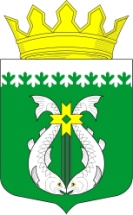 РОССИЙСКАЯ ФЕДЕРАЦИЯРЕСПУБЛИКА  КАРЕЛИЯАДМИНИСТРАЦИЯ МУНИЦИПАЛЬНОГО ОБРАЗОВАНИЯ «СУОЯРВСКИЙ РАЙОН»ПОСТАНОВЛЕНИЕ 28.04.2021 			                                                                                         № 311Об утверждении муниципальной программы «Создание новых рабочих мест, в том числе в сфере сельского хозяйства»          В целях исполнения п.3 протокола совещания по вопросу о создании дополнительных рабочих мест, реализации мер поддержки субъектов МСП в сельском хозяйстве от 15.02.2021 г., в соответствии  с Федеральным законом от 06.10.2003 № 131-ФЗ «Об общих принципах организации местного самоуправления в Российской Федерации», руководствуясь Уставом Суоярвского муниципального района.Утвердить муниципальную программу «Создание новых рабочих мест, в том числе в сфере сельского хозяйства». Опубликовать постановление на официальном сайте Суоярвского муниципального района в информационно – телекоммуникационной сети «Интернет». Контроль за исполнением настоящего постановления оставляю за собой.Глава Администрации                                                                                                 Р.В. ПетровРазослать: дело, отдел по развитию предпринимательства и инвестиционной политики АМО «Суоярвский район»Приложение 1 к постановлению № 311 от 28.04.2021 г. «Об утверждении муниципальной программы«Создание новых рабочих мест, в том числев сфере сельского хозяйства»Паспортмуниципальной программы«Создание новых рабочих мест, в том числе  в сфере сельского хозяйства»2. Характеристика текущего состояния в сфере занятости населения Суоярвского муниципального районаЗа 12 месяцев 2020 года в Агентство занятости населения Суоярвского района (далее – Агентство занятости) поступили сведения о высвобождении работников от 27 предприятий и организации района, количество высвобождаемых работников 107 чел. С начала 2020 года по причине сокращения численности или штата работников уволено 96 граждан, из них: обратились в органы службы занятости населения – 39 граждан, признано безработными – 25 граждан, назначена трудовая пенсия по старости – 26 гражданам, трудоустроено – 43 гражданина.За 12 месяцев 2020 года в Агентство занятости за предоставлением услуги содействия в поиске подходящей работы обратилось 996 человек, что на 46,9 % больше, чем  за 12 месяцев 2019 года  (678 чел.). В составе обратившихся значительно увеличилась доля молодежи в возрасте до 29 лет с 22,3 % до 28,5 %, доля женщин  увеличилась с 49,8 % до 51 %. Доля сельских жителей увеличилась с 42,6 % до 44,2 %.   Официально признаны безработными за 12 месяцев 2020 года 718 человек, что на 52,7 % больше, чем за 12 месяцев 2019 года (470 чел.). Всего с начала 2020 года, с учетом состоявших на учете на 01.01.2020 года, занимались поиском работы 1185 чел. (12 месяцев 2019 года –  882 чел.), в том числе безработных – 891 чел. (12 месяцев 2019 года – 646 чел.).Трудоустроено за 12 месяцев 2020 года 515 человека, что на 16 % больше, чем за 12 месяцев 2019 года (444 чел.).  По состоянию на 31.12.2020 года в Агентстве занятости зарегистрировано 288 чел., в том числе 274 безработных (на 31.12.2019 г. 190 человека, в том числе 176 безработных). Уровень регистрируемой безработицы в Суоярвском муниципальном районе на 31.12.2020 г. составил 3,7 % (на 31.12.2019 г. – 2,4 %). Самый высокий уровень регистрируемой безработицы в Найстенъярвском сельском поселении (6,7%), самый низкий - в Суоярвском городском поселении (2,8 %). Профессионально-квалификационный состав безработных следующий:35 % - неквалифицированные рабочие; 21 % - работники сферы обслуживания, ЖКХ, торговли и родственных видов деятельности; 10 % - операторы, аппаратчики, машинисты установок и машин, слесари-сборщики; 10 % - квалифицированные рабочие крупных и мелких промышленных  предприятий, художественных промыслов, строительства, транспорта, связи, геологии и разведки недр; 12 % - специалисты высшего и среднего уровня квалификации; 7 % - руководители (представители) всех уровней власти и управления всех уровней; 4 % - служащие, занятые подготовкой информации, оформлением документации, учетом и обслуживанием;10 % - квалифицированные работники сельского, лесного, охотничьего хозяйств, рыбоводства и рыболовства3. Цели и задачи ПрограммыОсновной целью Программы является стабилизация ситуации и смягчение социальной напряженности на рынке труда. Для решения поставленной цели определена основная задача:- содействие в трудоустройстве безработных граждан.4.Сроки и этапы реализации ПрограммыСроки реализации Программы: 2021-2025 годы.Программа реализуется в один этап.Условиями досрочного прекращения реализации Программы является ее досрочное выполнение, либо возникновение обстоятельств, создавших предпосылки к изменению или отмене Программы.5.Прогноз ожидаемых конечных результатов реализации ПрограммыРеализация мероприятий по созданию новых рабочих мест в рамках Программы позволит сократить число безработных граждан и снизить уровень зарегистрированной безработицы в Суоярвском муниципальном районе.6. Перечень мероприятий ПрограммыПри реализации мероприятий в рамках муниципальной программы «Развитие и поддержка малого и среднего предпринимательства в Суоярвском районе» у субъекта малого и среднего предпринимательства, которому была оказана поддержка, возникает обязательства по трудоустройству наемных рабочих. Для определения победителя в  конкурсном отборе учитывается  такой показатель, как «Увеличение количества рабочих мест в течении двух лет с начала реализации бизнес-проекта.7. Целевые индикаторы ПрограммыОценка эффективности реализации Программы проводится на основе целевых индикаторов, представленных в таблице 1.Таблица 1Наименование ПрограммыМуниципальная программа «Создание новых рабочих мест, в том числе в сфере сельского хозяйства»Ответственный исполнитель муниципальной программыАдминистрация муниципального образования «Суоярвский район»Цель муниципальной программыСтабилизация ситуации и смягчение социальной напряженности на рынке труд в Суоярвском муниципальном районе.Задачи муниципальной программыСодействие в трудоустройстве безработных граждан.Предотвращение роста напряженности на рынке труда.Целевые показатели (индикаторы) муниципальной программыКоличество трудоустроенных граждан как на постоянное место работы.Количество граждан трудоустроенных на временные и общественные работы.Уровень регистрируемой безработицы на конец года,%Срок реализации муниципальной программы2021-2025 годыФинансовое обеспечение программыНе предусмотреноОжидаемые результаты реализации ПрограммыРеализация мероприятий по созданию новых рабочих мест и организации общественных работ в рамках Программы позволит сократить число безработных  граждан и снизить уровень зарегистрированной безработицы в Суоярвском муниципальном районе.№ п/пНаименование мероприятияСрок реализацииИсполнителиОжидаемый результатСодействие в трудоустройстве безработных гражданСодействие в трудоустройстве безработных гражданСодействие в трудоустройстве безработных гражданСодействие в трудоустройстве безработных гражданСодействие в трудоустройстве безработных граждан1Реализация мероприятий в рамках муниципальной программы «Развитие и поддержка малого и среднего предпринимательства в Суоярвском районе»2021-2025Администрация муниципального образования «Суоярвский район»Снижение уровня безработицы№ п/пНаименование показателяЕд. измерения2021 год2022 год2023 год2024 год2025 год1Количество трудоустроенных по итогам реализации мероприятий в рамках муниципальной программы «Развитие и поддержка малого и среднего предпринимательства в Суоярвском районе»Чел.777772Уровень регистрируемой безработицы%2,852,72,62,52,4